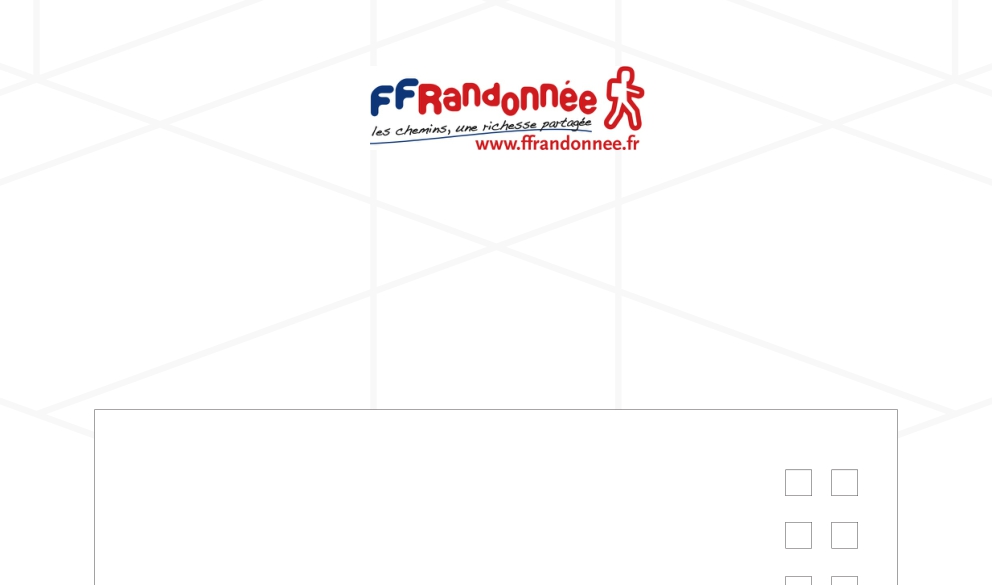 QUESTIONNAIRE DE SANTÉ « QS-SPORT »PRÉALABLE À LA DEMANDE DE LICENCE (renouvellement)Ce questionnaire de santé permet de savoir si vous devez fournir un certificat médical pour renouveler votrelicence sportiveRépondez aux questions suivantes par OUI ou par NON.DURANT LES 12 DERNIERS MOIS :1 | Un membre de votre famille est-il décédé subitement d’une cause cardiaqueou inexpliquée ?2 | Avez-vous ressenti une douleur dans la poitrine, des palpitations,un essoufflement inhabituel ou un malaise ?3 | Avez-vous eu un épisode de respiration sifflante (asthme) ?4 | Avez-vous eu une perte de connaissance ?5 | Si vous avez arrêté le sport pendant 30 jours ou plus pour des raisonsde santé, avez-vous repris sans l’accord d’un médecin ?6 | Avez-vous débuté un traitement médical de longue durée(hors contraception et désensibilisation aux allergies) ?À CE JOUR :7 | Ressentez-vous une douleur, un manque de force ou une raideursuite à un problème osseux, articulaire ou musculaire (fracture, entorse, luxation, déchirure, tendinite, etc.) survenue durant les 12 derniers mois ?8 | Votre pratique sportive est-elle interrompue pour des raisons de santé ?9 | Pensez-vous avoir besoin d’un avis médical pour poursuivrevotre pratique sportive ?OUI  NONOUI  NONNB : les réponses formulées relèvent de la seule responsabilité du licencié.SI VOUS AVEZ RÉPONDU NON À TOUTES LES QUESTIONSET QUE VOUS AVIEZ FOURNI UN CERTIFICAT MÉDICAL EN 17/18 :Pas de certificat médical à fournir.Simplement attestez, selon les modalités prévues par la fédération, avoir répondu NON à toutes les questions lors de la demande de renouvellement de la licence.SI VOUS AVEZ RÉPONDU OUI À UNE OU PLUSIEURS QUESTIONS :Certificat médical à fournir.Consultez un médecin et présentez-lui ce questionnaire renseigné.